Antonio CilibertoGiornalista 340/8556497 MAIL. antoniocilibertogior@libero.itPec. antoniocilibertogiornalista@pec.itTessera n. 122592Alla cortese attenzione delDIRIGENTE SCOLASTICO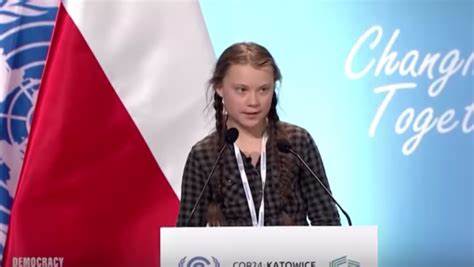 PER ORGANIZZARE UNA CAMPAGNA INFORMATIVA ED EDUCATIVA NELLE SCUOLE DI OGNI ORDINE E GRADOOggetto:“ NEL NOME DI GRETA” progetto di educazione ambientalePREMESSA PROGETTUALELa sfida ambientale, legata alla conservazione delle risorse del nostro pianeta, rappresenta una sfida non più eludibile per le future generazioni. L’educazione allo sviluppo sostenibile diventa oggi un obiettivo strategico per il presente e per il futuro della terra. Ci troviamo in un’epoca che impone al mondo intero scelte radicalmente diverse da quelle compiute in passato: lontane dal modello produttivo tradizionale, dirette verso un nuovo modello di economia che rispetti l’ambiente, orientate ad una società che non produca rifiuti ma sappia creare ricchezza e benessere con il riutilizzo e la rigenerazione delle risorse. Perché questo accada, è necessario un profondo cambio di mentalità che coinvolga le istituzioni, le imprese e le singole persone. E’ questa nuova consapevolezza non può che iniziare dalle scuole e dagli studenti, di tutte le etàTEMI TRATTATIGestione dei rifiutiInquinamento ed ecosistemaHabitat e studio dell’ambienteCambiamento climaticoGiardino biologicoRiciclare: come realizzare il compost biologico per il giardinoEnergie rinnovabili: il vento come risorsa pulitaEnergie rinnovabili: come creare un fornello solareRisparmio energetico: ridurre i consumi energetici di casaRisparmio energetico: come realizzare il proprio condizionatore naturaleFINALITA’ PROGETTUALIOsservare l’ambiente locale per coglierne caratteristiche ed eventi di vulnerabilitàMotivare gli alunni ad assumere comportamenti di cittadini rispettosi del proprio ambienteFavorire la crescita di una mentalità ecologicaPrendere coscienza che nella salvaguardia dell’ambiente è il futuro dell’uomoEducare alla complessitàDESTINATARI PROGETTOScuole di ogni ordine e gradocittadiniFamiglieDocentiAlunniLIVELLI D’INTERVENTOCULTURA DELLA SCUOLA ( una scuola o un comune  che prevedono un progetto di tale levatura danno subito l’immagine di ambienti che puntano sulla prevenzione e sull’educazione civica)RELAZIONE  INSEGNANTI ALUNNI ( per potenziare le capacità di ascolto attivo e di comunicazione)RAPPORTO CON LE FAMIGLIE ( lo scopo è quello di creare eventualmente un proficuo rapporto collaborativo nella costruzione di un processo educativo-formativo condiviso)ANALISI DEI BISOGNIEsigenza preventiva della conoscenza dell’ educazione ambientaleBisogno formativo dei referenti progettuali e dei docenti sulle tematicheOBIETTIVIDiffondere la conoscenza e la cultura ambientaleCreare un politica comportamentale contraddistinta dal rispetto delle regoleApprendere strategie per gestire eventuali difficoltàPotenziare competenze e abilità di aiutoMigliorare le conoscenze dei destinatariRISULTATI DA CONSEGUIREConoscenza dei vari step di approfondimentoFavorire l’apprendimento di nuove modalità comportamentali e relazionaliMonitorare e verificare le conoscenze acquisiteCOSTO PROGETTUALE100 euro a titolo di rimborso spese per ricevere le modalità attuative che rimarranno di proprietà della scuola che potrà organizzare tanti incontri tematici, con la possibilità di coinvolgere classi diverse ed un utilizzo anche in tempi diversi. Le scuole o comuni avranno la gestione autonoma delle modalità attuativeMODALITA’ ATTUATIVEIn caso di adesione verranno messe a disposizione:Nel nome di Greta video di presentazioneConsigli di educazione ambientale videoIl dizionario ecologico videoRaccolta differenziata: video “ Io non rifiuto io riciclo” che risponderà ai seguenti quesiti: come effettuare la raccolta differenziata- il manuale della buona raccoltacomportamenti virtuosi da incentivare -nei sacchi domestici si recupera pocofare shopping con un occhio ai possibili restiil packaging si mette a dieta- self service ultima frontierala casa fa spazio ai residui- fai da te facile se c’è il balcone o il giardinocompattare e tritare la parola d’ordineservizi, dal noleggio un taglio alle scorie- incentivi socialirebus dei bidoni per la raccolta differenziata- anche le canne di convogliamento si convertono- le regole da seguire per gestire al meglio i vari tipi di contenitoririscatto sul campo per gli avanzi raccolti in cucina- l’olio della frittura non va nello scarico- abiti vecchi ma in ordine nei cassonetti del riciclo-un posto adatto ai calcinacci del fai da te- una fine a pezzi per i supporti multimediali- no ai farmaci dispersi- il toner ha il suo iter- giochi rotti nei bidonivecchio frigo nel circuito Raee- strade diverse per fluorescenti e incandescentinuova vita all’olio del motore- pneumatici trasformati o rigenerati- destino da separate per le pilevirtuosi rientri in circolo- un premio al comune più avanti nella raccoltal’oggetto rinasce nel mondo del design- per gli avanzi quotazioni e inserzioni su internet- un codice aiuta a capire dove si mette l’involucroAforismi ambientaliFilmografiaBibliografiaVisione e analisi video scaricati da you tube, quindi, in libera visione, messi a libera disposizione da chi li ha ideati per approfondire la tematica- per visionarli occorre avere il programma gratuito VLC media player, se non è installato nel vostro pc è possibile scaricarlo: alluminio materiale riciclabile- aversa la raccolta differenziata- batteria auto il riciclo- che fine fa l’immondizia differenziata- come fare la raccolta differenziata- come fare un compost- come funziona un termovalorizzatore- come riutilizzare le cannucce- compostaggio domestico- comuni virtuosi- non rifiutiamo la raccolta- discariche abusive- distretto di pulizia- ecco come funziona la rd- fare la raccolta differenziata- come riciclare la carta- il riciclaggio del vetro- il riciclaggio del vetro- riciclo del vetro- riciclo della carta- sistema innovativo per riciclare- la raccolta differenziata a bologna- la raccolta indifferenziata- l’importanza della Rd- olio usato riciclo- porta a porta- progetto recylung- prova pratica di Rd- puliamo il bosco- rd il vetro- rd porta a porta- rd in svezia- recupero e riciclaggio- riciclare i rifiuti- riciclare in modo creativo- rifiuti nell’inceneritore- tutorial per creare- rd rai 3- w la rd- come si fa la rd- la rd a novara-  marconird- nulla si distrugge- la terra degli inceneritori- smaltimento pile esauste- riciclo abiti vecchi- riciclo tetrapak- riciclo tappi bottiglieDalla parte del mare ( video)Inquinamento: a rischio 6 milioni di italiani ( video)Come ridurre l’inquinamento ambientale ( video)L’umo distrugge la terra ( video)I cambiamenti climatici ( video)Cos’è l’inquinamento ambientale ( video)E’ tempo di cambiare, inquinamento globale, energie rinnovabili ( video)Plastica: il vero mostro del mare ( video)Punti di non ritorno ( documentario)Per eventuali chiarimenti cell. responsabile 340/8556497Si specifica che il rimborso spese si dovrà effettuare solo dopo avere ricevuto le modalità attuativeJacurso, lì 04 dicembre 2021Il PresidenteAntonio CilibertoMODULO DA RESTITUIRE COMPILATOMail antoniocilibertogior@libero.it                                       MODULO DA RESTITUIRE COMPILATOMail antoniocilibertogior@libero.it                                       NOME SCUOLA: ___________________________________Prot. Nr__________ DEL_________________________NOME SCUOLA: ___________________________________Prot. Nr__________ DEL_________________________INDICARE CON UNA X UNA DELLE SEGUENTI OPZIONIINDICARE CON UNA X UNA DELLE SEGUENTI OPZIONISi prega di restituire compilato il seguente modulo al fine di meglio organizzare il nostro servizio. Si prega di restituire compilato il seguente modulo al fine di meglio organizzare il nostro servizio. NOTE: vostra mail________________________IL DRIGENTE SCOLASTICOFirma_______________________________